Curriculum VitaeofJOSEPHINEJOSEPHINE.295342@2freemail.com  Skills:Microsoft Word, Excel, SEO backlinkingExcellent customer service skillsThe ability to remain calm even under pressureGood numeracy skills for dealing with bills and paymentsThe ability to work on my own and as part of a teamStandard awareness of health and safety issuesWith utmost interest in learning food and drink menuWork Experience:February 15 2016 – May 31 2016            Waitress                                                                             Intercontinental Hotels Group                                                                            Al Badia Golf Club Dubai UAE , Spikes RestaurantJob Description:Deals with customers professionallyOffer the customer a variety of food choices in accordance to their needsHandles and Solve customer’s complaints and problems in relation with the     menu provided by the storeTo ensure that SOP Basic standards are adhered to in order to achieve the level of service established in the Departmental Operations Manual.To be knowledgeable of hotel and department’s products and servicesEnsuring maximum guest satisfaction.To establish a rapport with guests maintaining good relationship. To report “lost and found” items.To ensure that the outlet is kept clean and organized, both at the front as well as the back of house.To ensure that all associates provide courteous and professional service at all times.March 2014 – January 2015            Waitress                                                                  Zoey Café                                                                  Iligan City, PhilippinesJob Description:Deals with customers professionallyOffer the customer a variety of food choices in accordance to their needsHandles and Solve customer’s complaints and problems in relation with the menu provided by the storeSept. 2009 – Dec. 2013	Outsourcing Service Representative				Jevans Outsourcing Company				Iligan City, PhilippinesJob Description:Assist customers inquiriesProfessionally answer the customers questions about the servicesOffer the customer alternative way of selecting the product that will still meet his needs/requirements.Enthusiastically deals with the customer to maintain good relationship with themFeb. 2007 – Aug. 2009	Cashier cum Customer RepresentativeChowking Chinese Food Chain				Iligan City, PhilippinesJob Description:Enthusiastically explain customers inquiriesDeals with customers professionallyOffer the customer a variety of food choices in accordance to their needsHandles and Solve customer’s complaints and problems in relation with guests  March 2005 – December 2006                                        Sales Lady/ Sales Staff             Tristar Merchandize              Iligan City, PhilippinesJob Description:Assist and inform the customers about the products the company or the mall sells.Help the guest or customers find your size, style and color and help them fit the merchandise if a guest or customers prefer to do so.Work with customers with the most cheerful and pleasant dispositionEducational Attainment:College		:	STI e-College				Cebu City, Philippines				June 2001 – March 2002Secondary		:	Abellana National School				Cebu City, Philippines				June 1997 – March 2001Primary		:	Our Lady of Academy				Davao City, Philippines				June 1991 – March 1997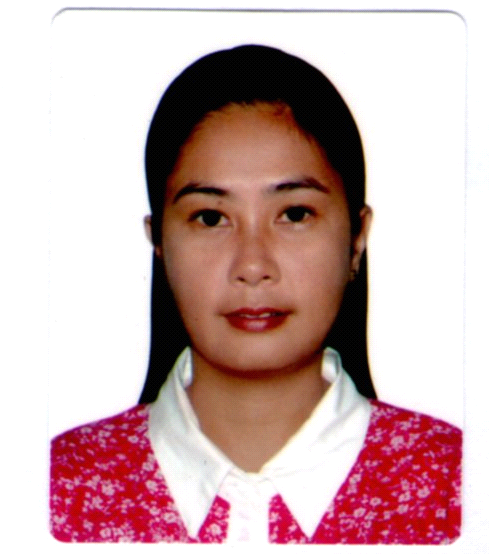 